Sweet CarolineNeil Diamond 1969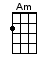 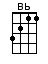 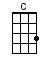 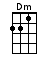 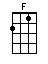 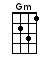 INTRO:  <KAZOO RIFF STARTING NOTE: G> / 1 2 3 4 /[C] / [C] / [C] / [C] /[C] / [C] / [C] /[F] Where it began[Bb] I can't begin to knowin'[F] But then I know it's growin’ [C] strong [C][F] Was in the spring (da-da-da-[Bb]-da)And spring be-[Bb]came the summer[F] Who'd have believed you'd come a-[C]long [C]BRIDGE: <start soft and build intensity>[F] Hands [F][Dm] Touchin' hands [Dm][C] Reachin' out [C][Bb] Touchin' me[Bb] Touchin' [C] you [C]CHORUS:[F] Sweet Caro-[Bb]line (whoa whoa [Bb] whoa)Good times [Bb] never seemed so [C] good (so good, so [C] good, so good)[F] I've been in-[Bb]clined (whoa whoa [Bb] whoa)To be-[Bb]lieve they never [C] would [Bb] but [Am] now [Gm] I[F] Look at the night[Bb] And it don t seem so lonely[F] We fill it up with only [C] two [C][F] And when I hurt[Bb] Hurtin’ runs off my shoulders[F] How can I hurt when holdin’ [C] you? [C]BRIDGE: <start soft and build intensity>[F] Warm [F][Dm] Touchin' warm [Dm][C] Reachin' out [C][Bb] Touchin' me [Bb] Touchin' [C] you [C]CHORUS:[F] Sweet Caro-[Bb]line (whoa whoa [Bb] whoa)Good times [Bb] never seemed so [C] good (so good, so [C] good, so good)[F] I've been in-[Bb]clined (whoa whoa [Bb] whoa)To be-[Bb]lieve they never [C] would [Bb] oh [Am] no [Gm] no<KAZOO RIFF>[C] / [C] / [C] / [C] /[C] / [C] / [C] WellCHORUS:[F] Sweet Caro-[Bb]line (whoa whoa [Bb] whoa)Good times [Bb] never seemed so [C] good (so good, so [C] good, so good)[F] I've been in-[Bb]clined (whoa whoa [Bb] whoa)To be-[Bb]lieve they never [C] would [C] [C] Sweet [Bb] Car-[C]o-[F]line <~TREMOLO~>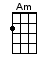 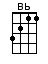 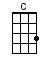 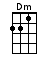 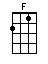 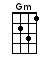 www.bytownukulele.ca